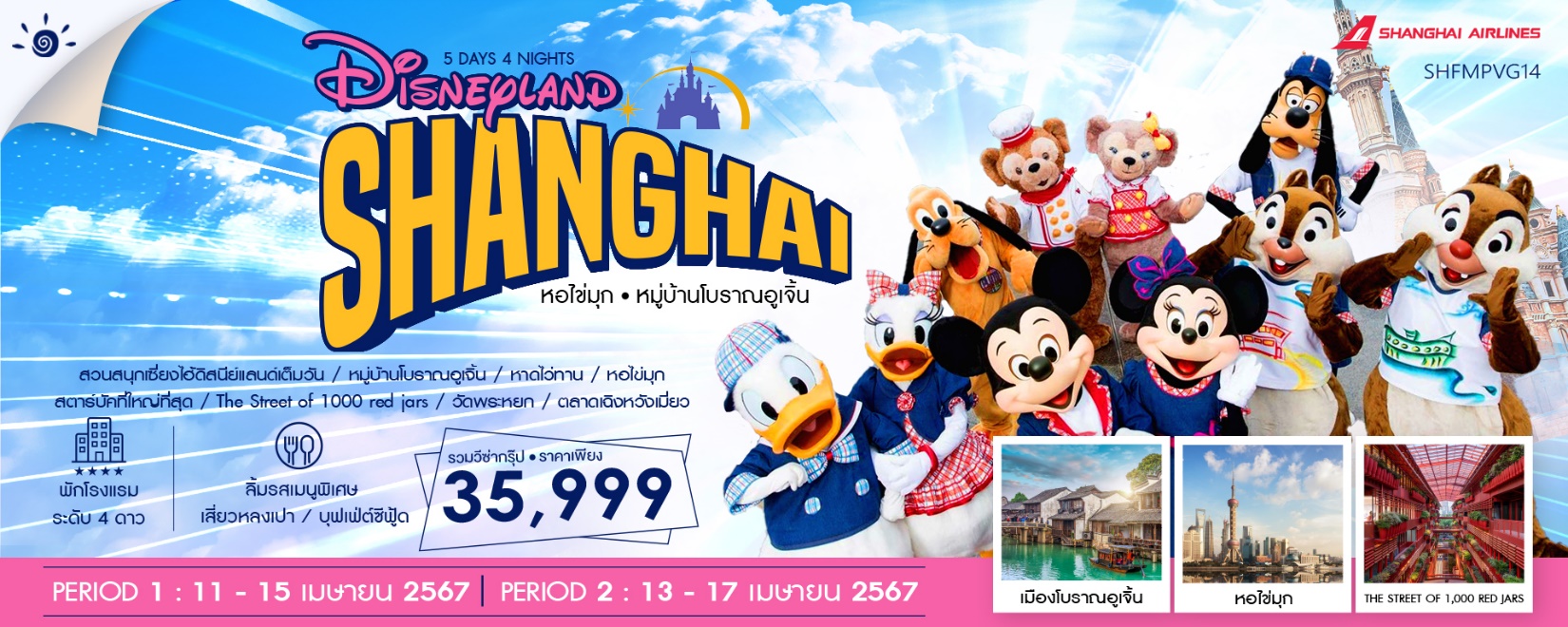 โปรแกรมการเดินทาง06.00 น.	 พร้อมกันที่ ท่าอากาศยานสุวรรณภูมิ ณ อาคารผู้โดยสารขาออก (ระหว่างประเทศ) ชั้น 4 ประตู 9 บริเวณ ISLAND-U สายการบิน SHANGHAI AIRLINES (FM) โดยมีเจ้าหน้าที่จากทางบริษัทฯ คอยต้อนรับ และอำนวยความสะดวกแด่ท่านก่อนออกเดินทาง11.50 น.	เหินฟ้าสู่ เซี่ยงไฮ้ โดยสายการบิน SHANGHAI AIRLINES เที่ยวบินที่ FM854 		(บริการอาหารและเครื่องดื่มบนเครื่อง) 	17.20 น.	เดินทางถึง สนามบินเมืองเซี่ยงไฮ้ “นครปารีสแห่งตะวันออก ” ปัจจุบันเซี่ยงไฮ้เป็นศูนย์กลางอุตสาหกรรมที่ใหญ่ที่สุดของจีน จากนั้นนำท่านผ่านพิธีการตรวจคนเข้าเมือง ค่ำ	   	 รับประทานอาหารค่ำที่ภัตตาคาร  	 พักที่ SHANGHAI HOLIDAY INN EXPRESS HOTEL หรือเทียบเท่าระดับ 4 ดาวเช้า		 รับประทานอาหารเช้า ณ ห้องอาหารโรงแรมนำท่านเข้าสู่ ดินแดนแห่งความฝัน SHANGHAI DISNEYLAND เซี่ยงไฮ้ดิสนีย์แลนด์ แห่งนี้เป็นสวนสนุกแห่งที่ 6ของดิสนีย์แลนด์ทั่วโลกมีขนาดใหญ่อันดับ 2 ของโลก รองจากดิสนีย์แลนด์ในออร์แลนโดรัฐฟลอริดา สหรัฐฯ และเป็นสวนสนุกดิสนีย์แลนด์แห่งที่ 3 ในเอเชียตั้งอยู่ในเขตฉวนซา ใกล้กับแม่น้ำหวงผู่ และสนามบินผู่ตง สวนสนุกเซี่ยงไฮ้ดิสนีย์แลนด์มีขนาดใหญ่กว่าฮ่องกงดิสนีย์แลนด์ถึง 3 เท่าเลยล่ะ ใช้เวลาร่วม 5 ปีในการก่อสร้าง โดยใช้งบทั้งสิ้นราว 5.5 พันล้านเหรียญ หรือราว 180,000 ล้านบาทสวนสนุกแห่งนี้เป็นทรัพย์สินของดิสนีย์ร้อยละ 43 ที่เหลือเป็นของ ซั่งไห่เสิ่นตี้ กรุ๊ป กิจการรัฐวิสาหกิจจีน รวมถึงภาคส่วนต่างๆที่อัดฉีดเงินสนับสนุนเพื่อช่วยกันแสวงหาผลกำไรในอนาคต ในสวนสนุกจะไฮไลต์ด้วยEnchanted Storybook Castleปราสาทดิสนีย์ที่ใหญ่ที่สุดในโลก และมีทั้งหมด 6 ธีมพาร์คด้วยกัน ทั้งAdventure Isle, Mickey Avenue, Gardens of Imagination, Tomorrowland, Treasure Cove และ Fantasylandมีสารพัดเครื่องเล่นหวาดเสียวและแหล่งรวมความบันเทิงที่น่าสนใจ  ในส่วนของโรงแรมจะมี The Shanghai Disneyland Hotelเป็นโรงแรมที่ได้รับแรงบันดาลใจจากศิลปะสมัยใหม่ที่มีกลิ่นอายของมนตร์ขลังดิสนีย์ และอีกโรงแรมชื่อ Toy Story Hotel ตกแต่งด้วยของเล่นจากการ์ตูนดิสนีย์เรื่อง Toy Story ดูน่ารักไม่แพ้กัน ที่ Disneytown ก็จะรวมแหล่งช้อปปิ้ง แหล่งทานอาหาร และความบันเทิงต่างๆอาทิ Walt Disney Grand Theatreโรงละครบรอดเวย์แห่งแรกของจีนที่เคยฉายเรื่อง Lion King ด้านโซน Wishing Star Parkก็จะเป็นสวนพฤกษชาติสวยงามขนาด 40 เอเคอร์มีทางเดินเลียบทะเลสาบที่ส่องไฟกะพริบอย่างเว่อร์วัง เหมาะกับคนรักธรรมชาติ สมควรแก่เวลา นำท่านเดินทางสู่ที่พัก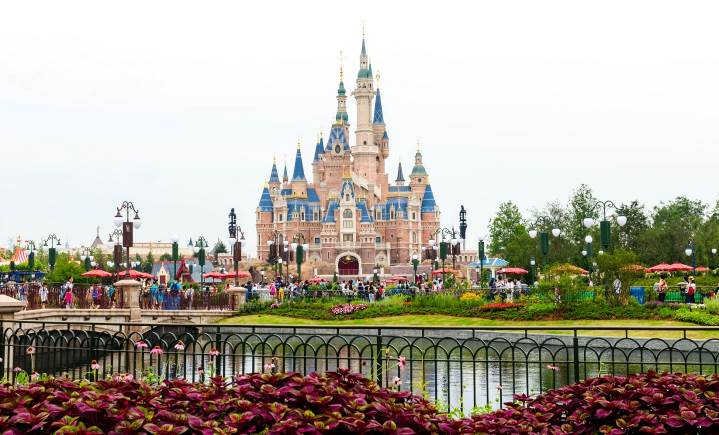 อาหารเที่ยงและอาหารค่ำอิสระตามอัธยาศัย เพื่อความสะดวกในการเที่ยวเครื่องเล่นของท่านหมายเหตุ : ทางบริษัทฯ ขอสงวนสิทธิ์ในการเปลี่ยนแปลงวันเข้าชมดิสนีย์แลนด์ กรณีที่ตรงวันเสาร์หรือวันอาทิตย์ และวันหยุดช่วงเทศกาล เนื่องจากจะมีนักท่องเที่ยวค่อนข้างมากอาจทำให้ไม่สามารถท่องเที่ยวหรือเล่นเครื่องเล่นได้ตามที่หวังไว้ ทั้งนี้เพื่อผลประโยชน์ของลูกทัวร์เป็นสำคัญ    	 พักที่ SHANGHAI HOLIDAY INN EXPRESS HOTEL หรือเทียบเท่าระดับ 4 ดาวเช้า		 รับประทานอาหารเช้า ณ ห้องอาหารโรงแรมนำท่านชม ร้านหยก ซึ่งเป็นเครื่องประดับนำโชค ให้ท่านได้เลือกซื้อเป็นของฝากล้ำค่า จากนั้นนำท่านเดินทางสู่ หมู่บ้านโบราณอูเจิ้น (ล่องเรือ) เป็นชุมชนริมน้ำของชาวจีนช่วงปลายราชวงศ์ชิงถึงต้นยุคสาธารณรัฐ อาคารบ้านเรือนและสิ่งก่อสร้างยังคงอนุรักษ์สถาปัตยกรรมเก่าแก่ไว้เป็นอย่างดี ภายในหมู่บ้านโบราณได้แบ่งเป็นย่านต่างๆมากมาย อาทิ ย่านโรงงานเก่า ย่านที่อยู่อาศัย และปัจจุบันยังมีการสัญจรทางน้ำผ่านคลอง ให้ท่านได้สัมผัสถึงบรรยากาศของหมู่บ้านโบราณ เที่ยง         	 รับประทานอาหารกลางวันที่ภัตตาคาร  บ่าย 	นำท่านเที่ยวชม นำท่านสู่ ร้านบัวหิมะ ชมการสาธิต การนวดเท้า ซึ่งเป็นอีกวิธีหนึ่งในการผ่อนคลายความเครียด ปรับสมดุลให้การไหลเวียนของโลหิตด้วยวิธีธรรมชาติ พร้อมชมครีมเป่าซู่ถัง หรือที่รู้จักกันดีในชื่อ บัวหิมะ สรรพคุณเป็นเลิศในด้านรักษาแผลไฟไหม ผุพอง และแมลงกัดต่อย เป็นยาสามัญประจำบ้านและนำท่านช้อปปิ้งย่าน ถนนนานกิง ศูนย์กลางสำหรับการช้อปปิ้งที่คึกคักมากที่สุดของนครเชี่ยงไอ้ รวมทั้งห้างสรรพสินค้าใหญ่ชื่อดังกว่า 10 ห้างค่ำ	   	 รับประทานอาหารค่ำที่ภัตตาคาร เมนูพิเศษ…เสี่ยวหลงเปา พักที่ SHANGHAI HOLIDAY INN EXPRESS HOTEL หรือเทียบเท่าระดับ 4 ดาวเช้า		 รับประทานอาหารเช้า ณ ห้องอาหารโรงแรมนำท่านสู่บริเวณ หาดไว่ทาน ตั้งอยู่บนฝั่งตะวันตกของแม่น้ำหวงผู่มีความยาวจากเหนือจรดใต้ถึง 4 กิโลเมตรเป็นเขตสถาปัตยกรรมที่ได้ชื่อว่า “พิพิธภัณฑ์สิ่งก่อสร้างหมื่นปีแห่งชาติจีน” ถือ เป็นสัญลักษณ์ที่โดดเด่นของนครเซี่ยงไฮ้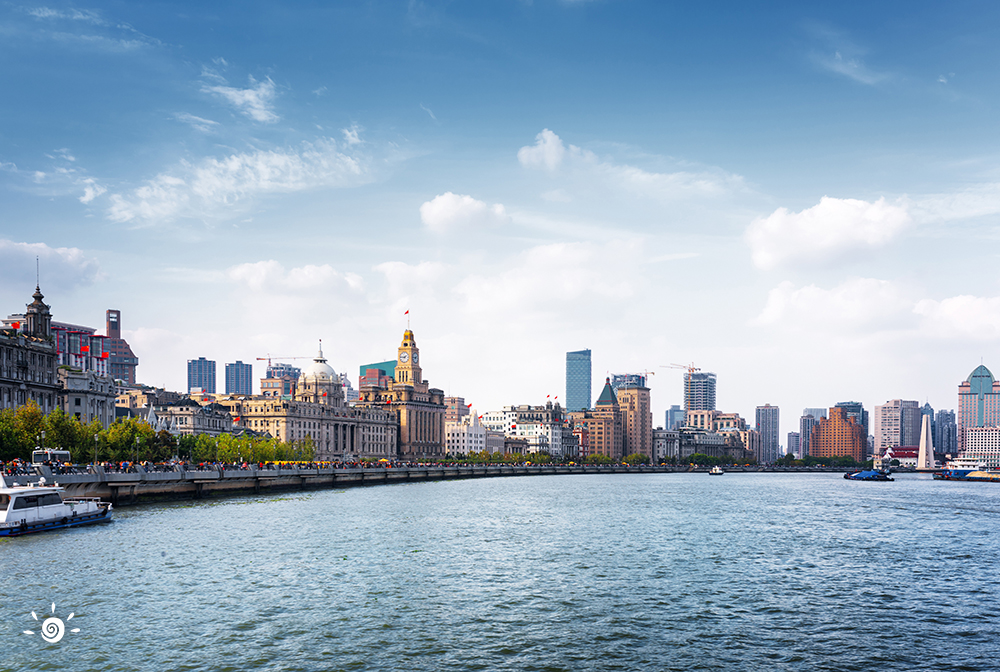 นำท่าน ขึ้นหอไข่มุก ตั้งอยู่ฝั่งผู่ตงริมแม่น้ำหวังผู่ เขตลู่เจียจุ่ย แล้วเสร็จเมื่อปี ค.ศ. 1993 มีความสูง 468 เมตร เมื่อสร้างเสร็จ นับเป็นหอคอย ที่สูงอันดับ 4 ของโลก และในปัจจุบัน สูงเป็นอับดับ 5 รองจากหอคอยโตเกียวสกายทรีของญี่ปุ่น ดูภายนอกเป็นลูกเหล็กกลม 15 ลูก อยู่ต่างมุมต่างระดับ ลูกเหล็กกลมที่อยู่ตอนกลางของหอเป็นหอชมวิวที่กว้างขวาง สามารถชมวิวทิวทัศน์ของเซี่ยงไฮ้ได้ทุกด้าน ซึ่งปัจจุบันหอไข่มุกถือเป็นสัญลักษณ์ของเมืองเซี่ยงไฮ้อีกด้วย ให้ท่านได้ชมวิวรอบนครเซี่ยงไฮ้มุมสูง SKY WALK บนหอไข่มุกที่ความสูง 259 เมตรจากพื้นดิน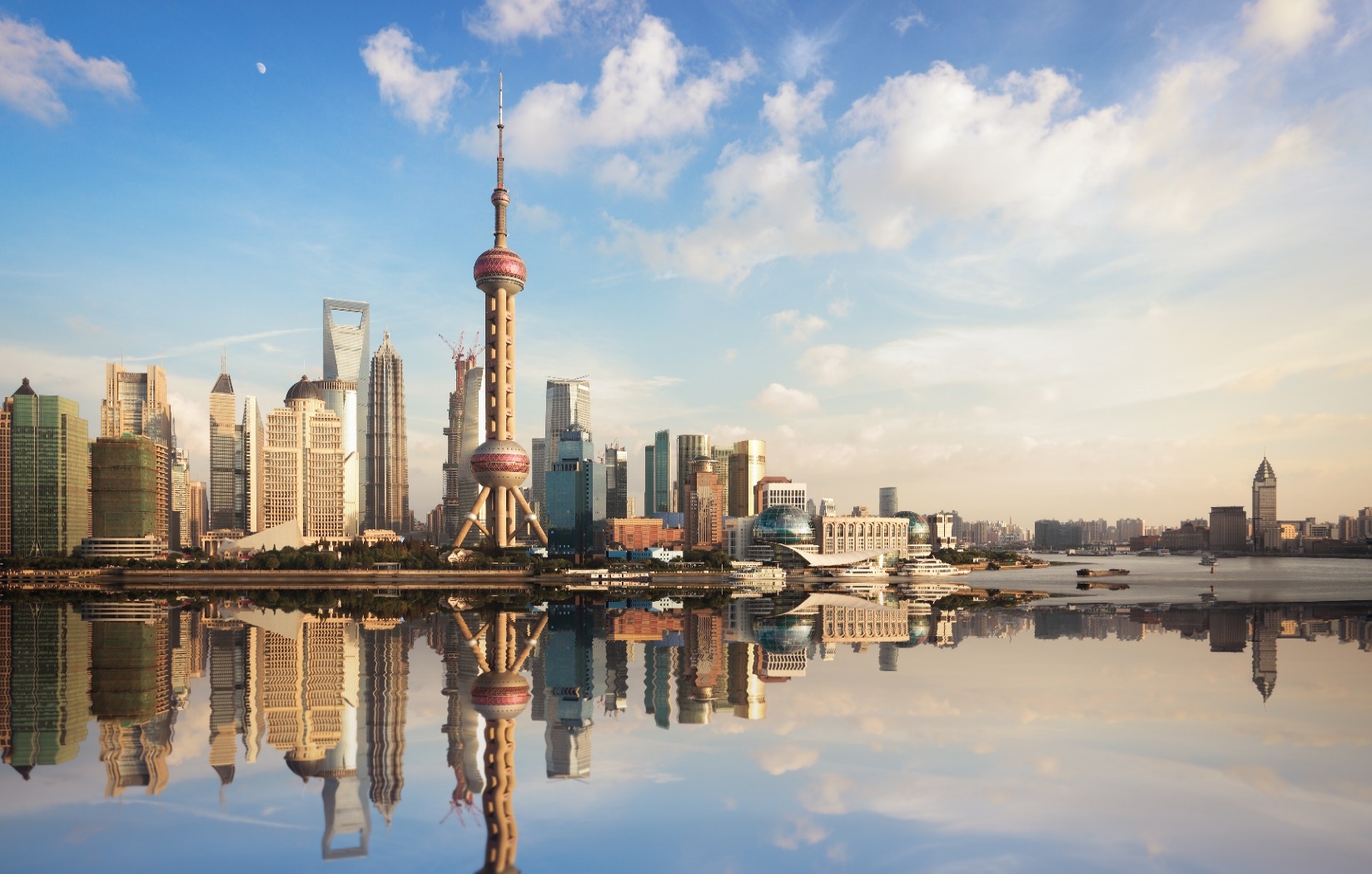 เที่ยง          	 รับประทานอาหารกลางวันที่ภัตตาคาร บ่าย 	นำท่านสู่ ตึก STARBUCKS สาขาใหม่ที่นครเซี่ยงไฮ้ มาพร้อมกับความยิ่งใหญ่อลังการ ครองตำแหน่ง สตาร์บัคส์ที่สวยที่สุดในโลก ซึ่งได้ทำการเปิดตัวไปเมื่อวันที่ 6 ธันวาคม 2560  มีเนื้อที่ใหญ่โตถึง 2,787 ตารางเมตร ด้านบนของร้านตกแต่งด้วยแผ่นไม้รูปหกเหลี่ยมซึ่งเป็นงานแฮนด์เมดจำนวน 10,000 แผ่น และที่ตั้งตระหง่านอยู่กลางร้านคือถังคั่วกาแฟทองเหลืองขนาด 40 ตัน สูงเท่าตึก 2 ชั้น ประดับประดาด้วยแผ่นตราประทับแบบจีนโบราณมากกว่า 1,000 แผ่น ซึ่งบอกเล่าเรื่องราวความเป็นมาของสตาร์บัคส์ กาแฟที่คั่วในถังทองเหลืองนี้จะถูกส่งผ่านไปตามท่อทองเหลืองด้านบน ซึ่งจะทำให้เกิดเสียงราวกับเสียงดนตรี มีเคาน์เตอร์ที่ยาวที่สุด ซึ่งมีความยาวถึง 26.9 เมตร ครองตำแหน่งเคาน์เตอร์ของสตาร์บัคส์ที่มีความยาวที่สุดในโลก มีเครื่องดื่มหลากหลายมากกว่า 100 ชนิด รวมทั้งเครื่องดื่มที่มีเฉพาะสาขานี้เพียงแห่งเดียว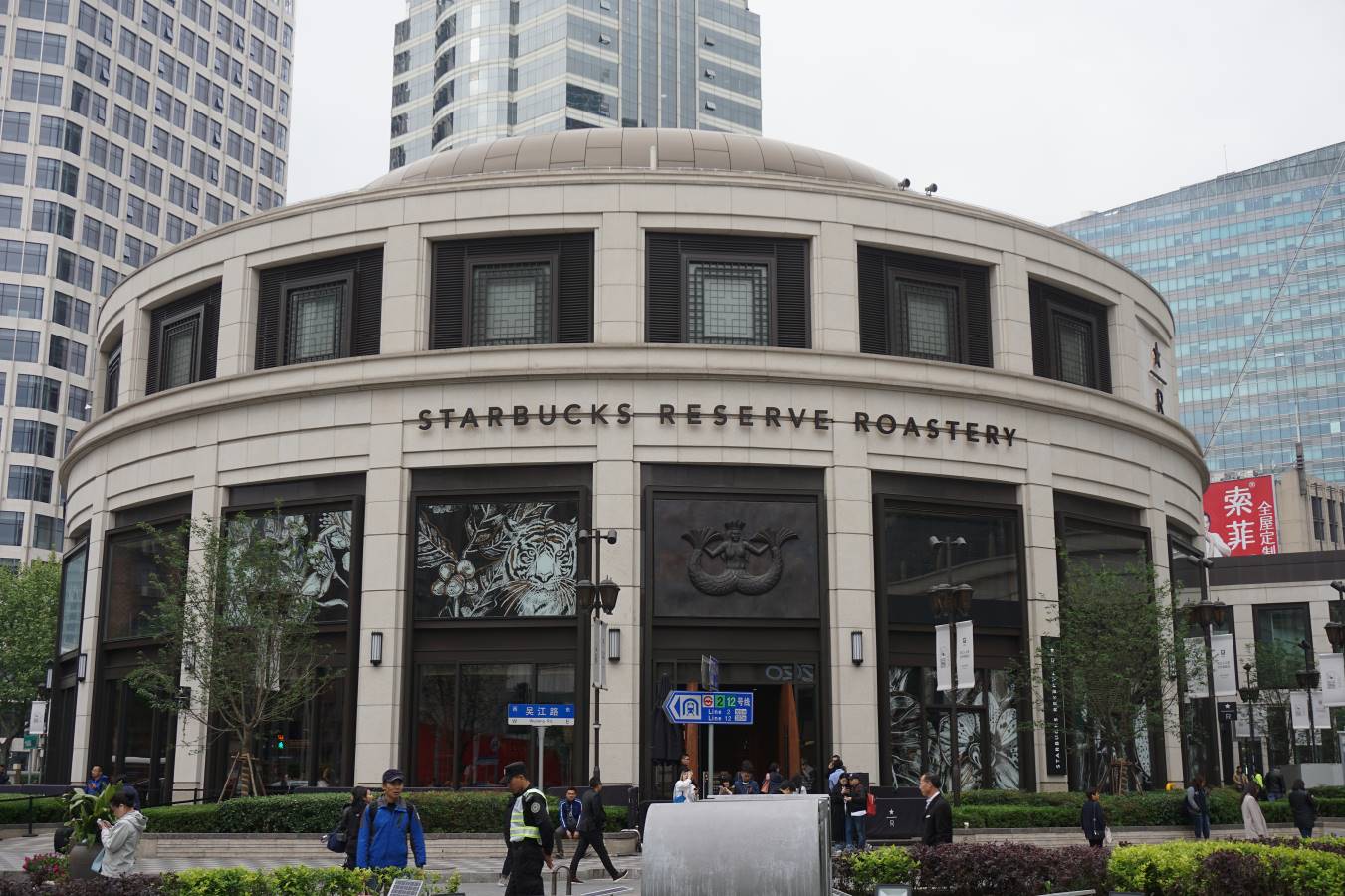 	จากนั้นนำท่านแวะชิมชาที่ ร้านชา  ให้ท่านได้ชิมชาที่ขึ้นชื่อของเมืองเซี่ยงไฮ้ และท่านสามารถซื้อฝากคนทางบ้าน และนำท่านไปยังจุดเช็คอินถ่ายรูปใหม่ล่าสุดของเมือง The street of 1,000 red jars แหล่งรวมร้านค้าร้านอาหาร มองจากภายนอกเราจะเห็นเป็นอาคารทรงเก่าแก่ สร้างขึ้นเมื่อสมัยฝรั่งเศสมีสัมปทาน ช่วงปี 1848-1943 แต่ภายในกลับมีความสลับซับซ้อน เป็นผลงานออกแบบของ Jean Nouvel ปัจจุบันได้รับการรีโนเวทใหม่ให้ดูสะอาด ทันสมัยขึ้น พร้อมทาสีแดงทับทั้งโครงสร้าง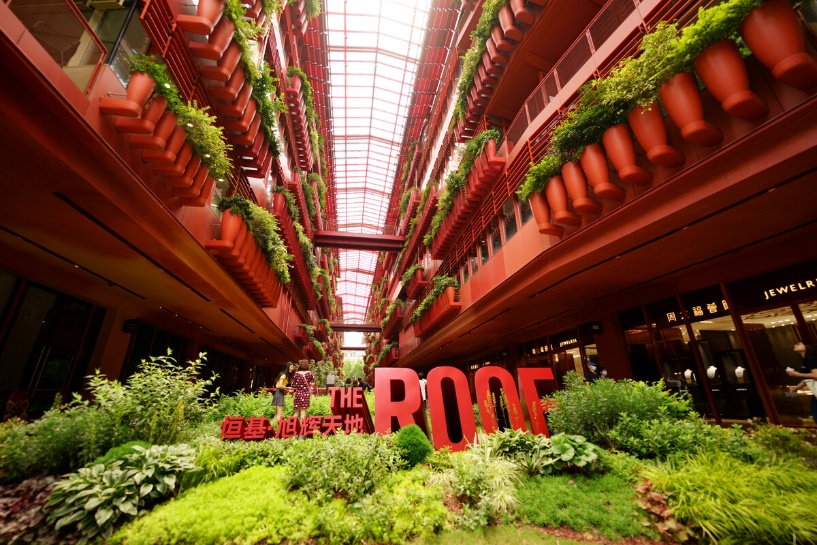 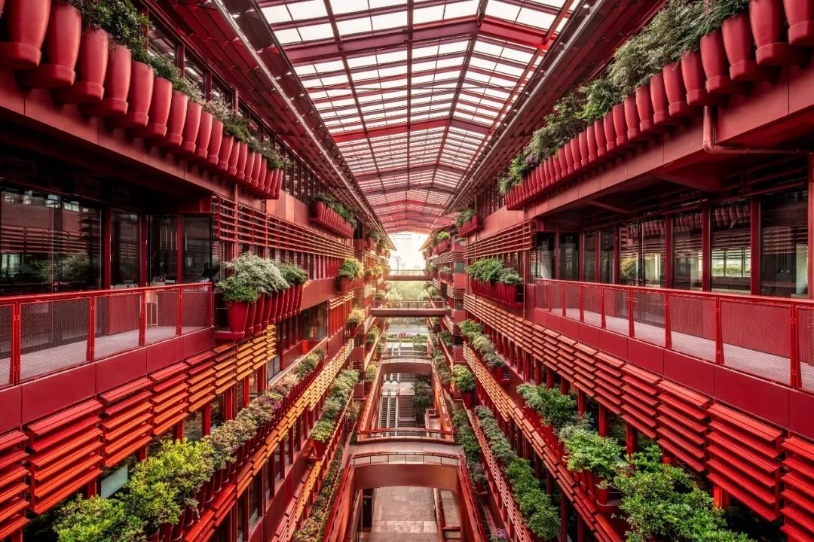 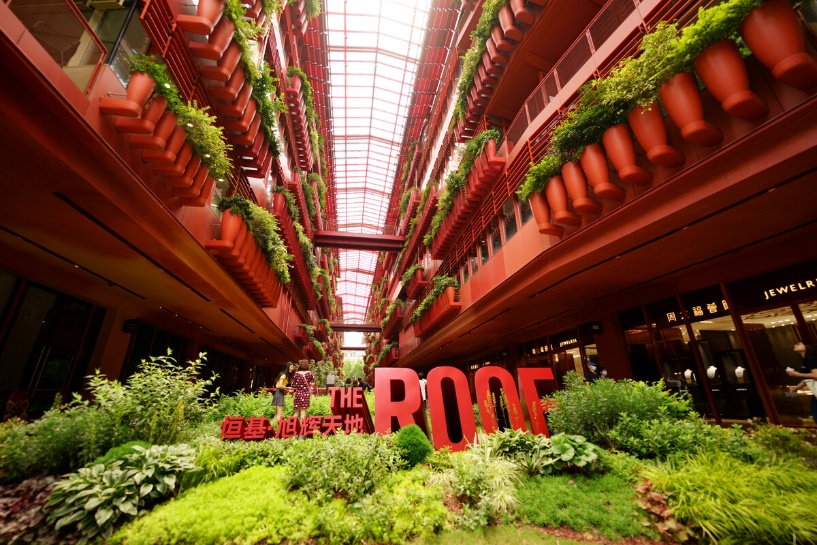 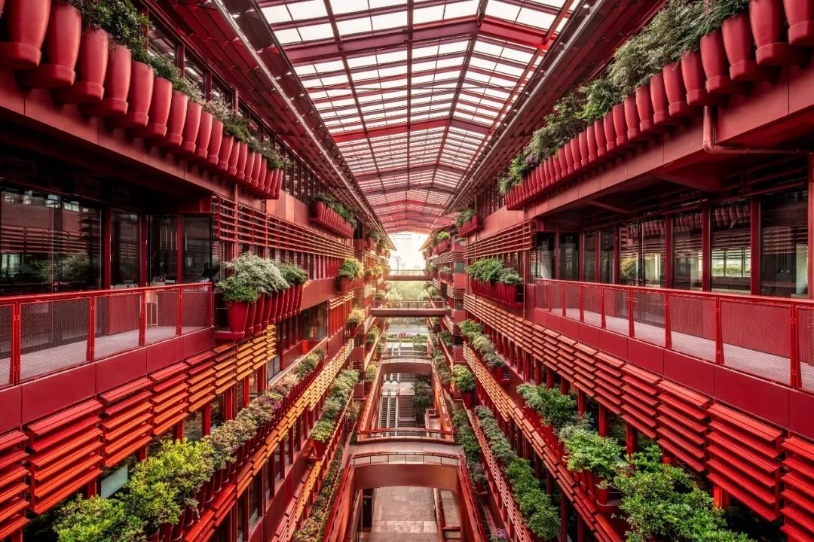 ค่ำ	   	 รับประทานอาหารค่ำที่ภัตตาคาร  เมนูพิเศษ…บุฟเฟ่ต์ซีฟู้ด    	 พักที่ SHANGHAI HOLIDAY INN EXPRESS HOTEL หรือเทียบเท่าระดับ 4 ดาวเช้า		 รับประทานอาหารเช้า ณ ห้องอาหารโรงแรม 		นำท่านแวะ ร้านผ้าไหม ที่ขึ้นชื่อของประเทศของจีน ให้ท่านได้เลือกซื้อสินค้าที่ทำจากผ้าไหม เช่นผ้าห่ม เสื้อผ้า รองเท้า เป็นต้น จากนั้นนำท่านชม วัดพระหยก เป็นวัดที่มีชื่อเสียงมากที่สุดในเมืองเซี่ยงไฮ้ ซึ่งเป็นที่รู้จักจากพระพุทธรูปสององค์ที่สร้างขึ้นจากหยกทั้งแท่ง องค์พระพุทธรูปปางนั่งมีความสูง 190 เซนติเมตร และ หุ้มด้วยเพชรพลอย หินมโนรา และ มรกต และองค์พระพุทธรูปปางไสยาสน์ มีความยาว 96 เซนติเมตร นอนเอียงด้านขวาและหนุนพระเศียรด้วยพระหัตถ์ขวา ถือเป็นวัดที่มีทั้งชาวจีนและนักท่องเที่ยวเดินทางมาสักการบูชาตลอดทั้งวันเที่ยง         	 รับประทานอาหารกลางวันที่ภัตตาคาร บ่าย 	นำท่านสู่ ตลาดเฉินหวังเมี่ยว เป็นศูนย์รวมสินค้า และอาหารพื้นเมืองที่แสดงถึงเอกลักษณ์ของชาวเซี่ยงไฮ้ซึ่งมีการผสมผสานระหว่างอดีตและปัจจุบันได้อย่างลงตัว  ซึ่งเป็นย่านสินค้าราคาถูกที่มีชื่ออีกย่านหนึ่งของนครเซี่ยงไฮ้   ให้ท่านอิสระช้อปปิ้งตามอัธยาศัย  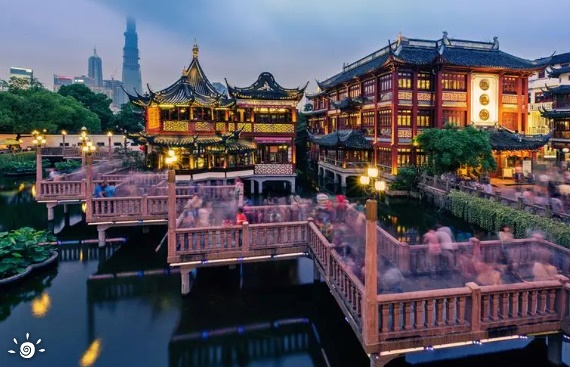 ค่ำ	   	 รับประทานอาหารค่ำที่ภัตตาคาร  		สมควรแก่เวลา กรุณาตรวจเช็คสัมภาระให้เรียบร้อย เพื่อเตรียมตัวเดินทางสู่สนามบินเพื่อกลับกรุงเทพฯ    22.30 น.    		ออกเดินทางสู่ กรุงเทพฯ โดยสายการบิน SHANGHAI AIRLINES เที่ยวบินที่ FM841/MU547 		(บริการอาหารว่างและเครื่องดื่มบนเครื่อง)01.55+1 น.		ถึง กรุงเทพฯ โดยสวัสดิภาพ พร้อมความประทับใจ......... ☺ ☺ ☺ ☺********ขอบคุณทุกท่านที่ใช้บริการ********☺ ☺ ☺ ☺ ซื่อสัตย์ จริงใจ ห่วงใย เน้นบริการ คืองานของเรา  ☺ ☺ ☺ ☺**หมายเหตุ: โปรแกรมและราคาสามารถเปลี่ยนแปลงได้ตามความเหมาะสมโดยไม่ต้องแจ้งให้ทราบล่วงหน้าทางบริษัทฯ จะถือผลประโยชน์ของลูกค้าเป็นสำคัญ*****ในกรณีที่ลูกค้าต้องออกตั๋วโดยสารภายในประเทศ (เครื่องบิน ,รถทัวร์ ,รถไฟ)  กรุณาติดต่อเจ้าหน้าที่ของบริษัทฯ เพื่อเช็คว่ากรุ๊ปมีการคอนเฟิร์มเดินทางก่อนทุกครั้ง เนื่องจากสายการบินอาจมีการปรับเปลี่ยนไฟล์ทบิน หรือเวลาบิน โดยไม่ได้แจ้งให้ทราบล่วงหน้า ทางบริษัทฯ จะไม่รับผิดชอบใด ๆ ในกรณี ถ้าท่านออกตั๋วภายในโดยไม่แจ้งให้ทราบและหากไฟล์ทบินมีการปรับเปลี่ยนเวลาบิน เพราะถือว่าท่านยอมรับในเงื่อนไขดังกล่าว***ค่าตั๋วเครื่องบินชั้นทัศนาจร ไป-กลับ พร้อมกรุ๊ป ตามที่ระบุไว้ในรายการเท่านั้น ตั๋วเครื่องบินที่ใช้เป็นแบบกรุ๊ปไม่สามารถเลือกที่นั่งล่วงหน้าได้  (ท่านจะได้รับที่นั่งแบบสุ่มเท่านั้น)ค่าภาษีสนามบินทุกแห่ง หากสายการบินมีการปรับราคาภาษีน้ำมันขึ้น ทางบริษัทฯ ขอสงวนสิทธิ์เก็บค่าภาษีน้ำมันเพิ่มตามความเป็นจริง ก่อนการเดินทาง**ราคาทัวร์นี้เช็คภาษีน้ำมัน ณ วันที่ 29 ม.ค.67 เป็นเงิน 6,100 บาท**ค่าวีซ่าท่องเที่ยวเข้าประเทศจีน (ผู้ถือหนังสือเดินทางไทย) ในกรณีที่ลูกค้ามีวีซ่าจีนอยู่แล้ว ทางบริษัทฯ  หักคืนค่าวีซ่ากรุ๊ปให้ท่านละ 900 บาท ค่าโรงแรมระดับมาตรฐาน (พักห้องละ 2-3 ท่าน)กรณีห้อง TWIN BED (เตียงเดี่ยว 2 เตียง) ซึ่งโรงแรมไม่มีหรือเต็ม ทางบริษัทขอปรับเป็นห้อง DOUBLE BED แทนโดยมิต้องแจ้งให้ทราบล่วงหน้า หรือ หากต้องการห้องพักแบบ DOUBLE BED ซึ่งโรงแรมไม่มีหรือเต็ม ทางบริษัทขอปรับเป็นห้อง TWIN BED แทนโดยมิต้องแจ้งให้ทราบล่วงหน้า เช่นกัน กรณีพักแบบ TRIPLE ROOM  3 ท่าน 1 ห้อง ท่านที่ 3 อาจเป็นเสริมเตียง หรือ SOFA BED หรือ เสริมฟูกที่นอน ทั้งนี้ขึ้นอยู่กับรูปแบบการจัดห้องพักของโรงแรมนั้นๆค่าอาหาร ตามที่ระบุไว้ในรายการค่ายานพาหนะ และค่าธรรมเนียมเข้าชมสถานที่ต่างๆ ตามที่ระบุไว้ในรายการน้ำหนักสัมภาระ ท่านละไม่เกิน 23 กิโลกรัม จำนวนท่านละ 1 ใบ   สัมภาระติดตัวขึ้นเครื่องได้ 1 ชิ้น ต่อท่าน น้ำหนักต้องไม่เกิน 7 กิโลกรัม, ค่าประกันวินาศภัยเครื่องบินตามเงื่อนไขของแต่ละสายการบินที่มีการเรียกเก็บค่าประกันอุบัติเหตุระหว่างการเดินทาง ท่านละไม่เกิน 1,000,000 บาท (ค่ารักษาพยาบาล 500,000 บาท) คุ้มครองผู้เอาประกันที่มีอายุตั้งแต่ 1 เดือนขึ้นไป และผู้เอาประกันอายุระหว่าง 1 เดือน ถึง 15 ปี และผู้ที่มีอายุสูงกว่า 70 ปี ขึ้นไป ค่าชดเชยทั้งหลายตามกรมธรรม์จะลดลงเหลือเพียงครึ่งหนึ่งของค่าชดเชยที่ระบุไว้ในกรมธรรม์ทั้งนี้ย่อมอยู่ในข้อจำกัดที่มีการตกลงไว้กับบริษัทประกันชีวิต ในการเคลมประกันทุกกรณี ต้องมีใบเสร็จ และมีเอกสารรับรองทางการแพทย์ หรือจากหน่วยงานที่เกี่ยวข้องการประกันไม่คุ้มครองกรณีที่เสียชีวิต หรือ เจ็บป่วยทางร่างกายด้วยโรคประจำตัว, การติดเชื้อ, ไวรัส, ไส้เลื่อน, ไส้ติ่ง, อาการที่เกี่ยวข้องกับการติดยา, โรคติดต่อทางเพศสัมพันธ์, การบาดเจ็บจากความเสียหายโดยเจตนา, การฆ่าตัวตาย, เสียสติ, ตกอยู่ภายใต้อำนาจของสุรายาเสพติด, บาดเจ็บจากการทะเลาะวิวาท การแท้งบุตร, การบาดเจ็บเนื่องมาจากอาชญากรรม, จลาจล, นัดหยุดงาน, การก่อการร้าย การยึดพาหนะ และการปล้นอากาศยาน (Terrorism, Hijack, Skyjack) และ อื่นๆตามเงื่อนไขในกรมธรรม์อัค่าบริการดังกล่าว (ข้อ 1-8) เป็นค่าบริการเฉพาะผู้เดินทางที่เป็นชาวไทยเท่านั้น!!!ค่าทำหนังสือเดินทางทุกประเภทค่าดำเนินการคัดกรองตรวจหาเชื้อ RT-PCR หรือ ATK ในกรณีที่ประเทศจีนต้องให้ตรวจค่าใช้จ่ายอื่นๆ ที่นอกเหนือจากรายการระบุ เช่น ค่าใช้จ่ายส่วนตัวอื่นๆ ฯลฯกรุณาเตรียมค่าทิปหัวหน้าทัวร์ ไกด์และคนขับรถ รวม  1,500  บาทต่อคน (เด็กชำระทิปเท่ากับผู้ใหญ่) ค่าภาษีมูลค่าเพิ่ม VAT 7 % และหักภาษี ณ ที่จ่าย 3 % ในกรณีที่ลูกค้าต้องการใบเสร็จรับเงินที่ถูกต้อง จะต้องบวกค่าภาษีมูลค่าเพิ่ม และหัก ณ ที่จ่าย จากยอดขายจริงทั้งหมดเท่านั้น และโปรดแจ้งทางบริษัทฯ จะออกให้ภายหลัง ขอสงวนสิทธิ์ออกใบเสร็จที่ถูกให้กับบริษัททัวร์เท่านั้นค่าวีซ่าจีนสำหรับชาวต่างชาติค่าธรรมเนียมน้ำมันและภาษีสนามบิน ในกรณีที่สายการบินมีการปรับขึ้นราคาตามนโยบายของจีนร่วมกับการท่องเที่ยวเมืองจีน เพื่อโปรโมทสินค้าพื้นเมือง ในนามของร้านขายสินค้าพื้นเมือง คือ ร้านนวดเท้า(บัวหิมะ),ร้านหยก, ร้านชา ,ร้านผ้าไหม  ซึ่งจำเป็นต้องระบุไว้ในโปรแกรมทัวร์ เพราะมีผลกับราคาทัวร์ ทางบริษัทฯ จึงอยากเรียนชี้แจงลูกค้าทุกท่านว่า ร้านขายสินค้าพื้นเมืองทุกร้านจำเป็นต้องรบกวนทุกท่านแวะชมอย่างน้อย 45-60 นาที  ซื้อหรือไม่ซื้อขึ้นอยู่กับความพอใจของลูกค้าเป็นหลัก ไม่มีการบังคับใด ๆ ทั้งสิ้น ถ้าหากลูกค้าไม่มีความประสงค์จะเข้าร้านขายสินค้า หรือหากท่านต้องการแยกตัวออกจากคณะ ทางบริษัทฯ ขอสงวนสิทธิ์ในการเรียกเก็บค่าใช้จ่ายที่เกิดขึ้นจากท่านเป็นจำนวนเงิน 2,000 หยวน /ท่าน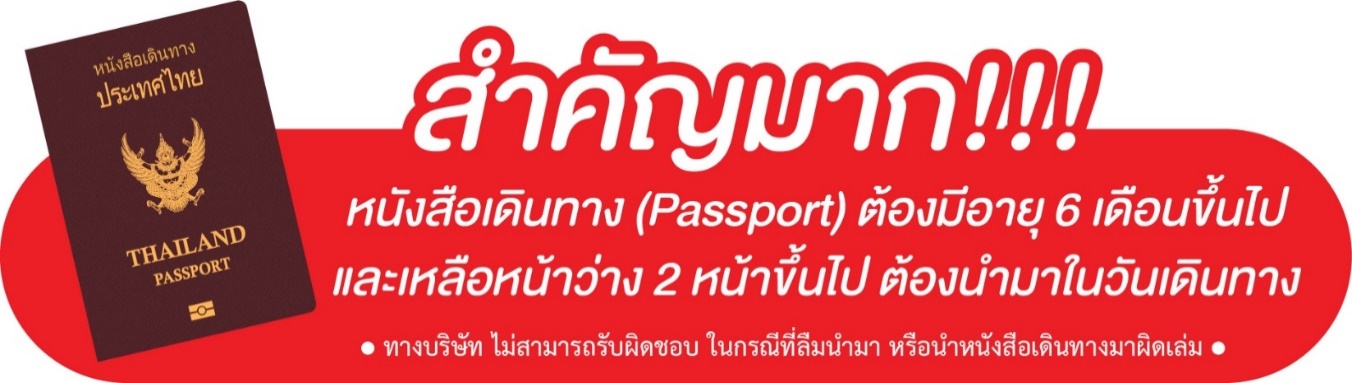 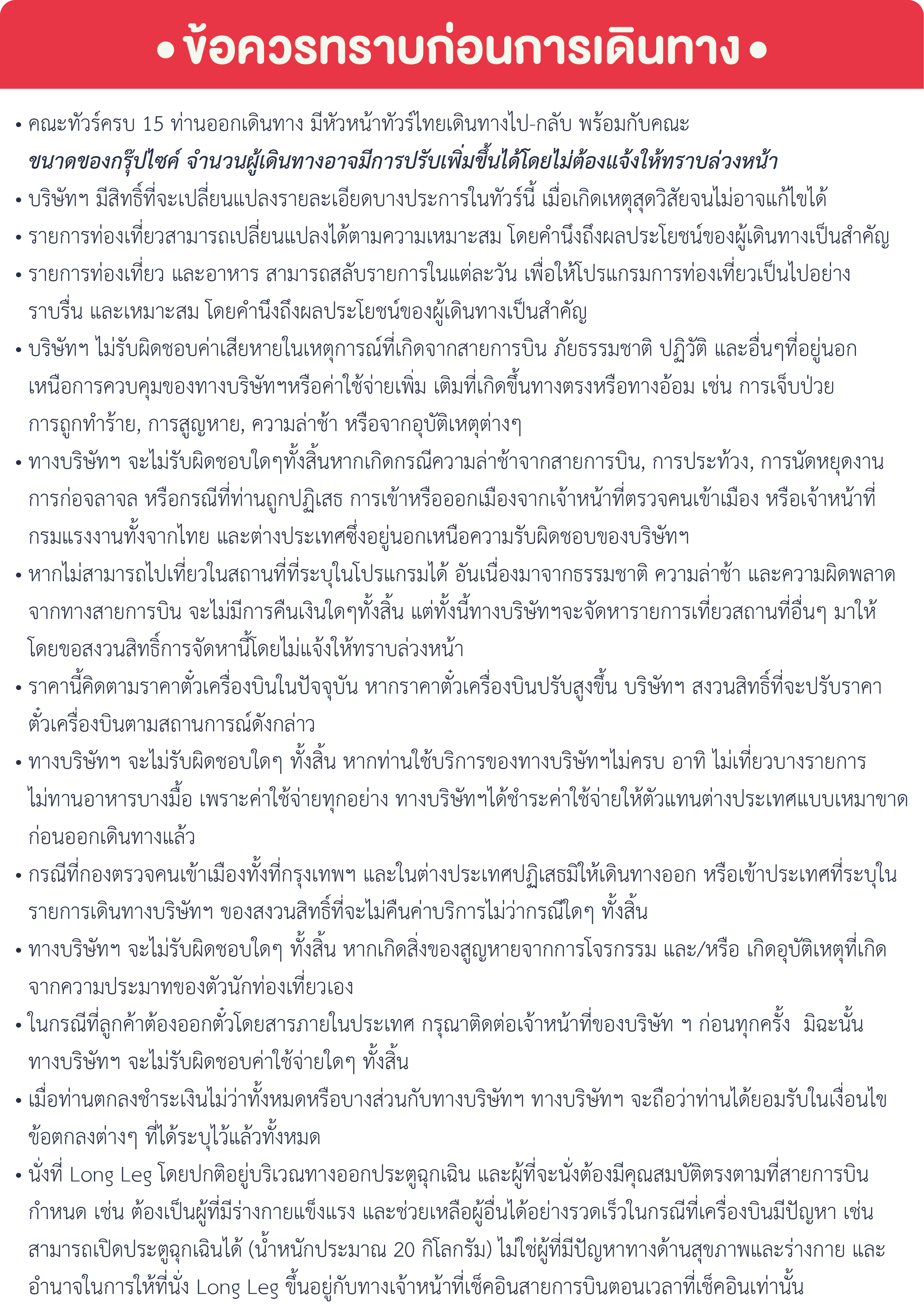 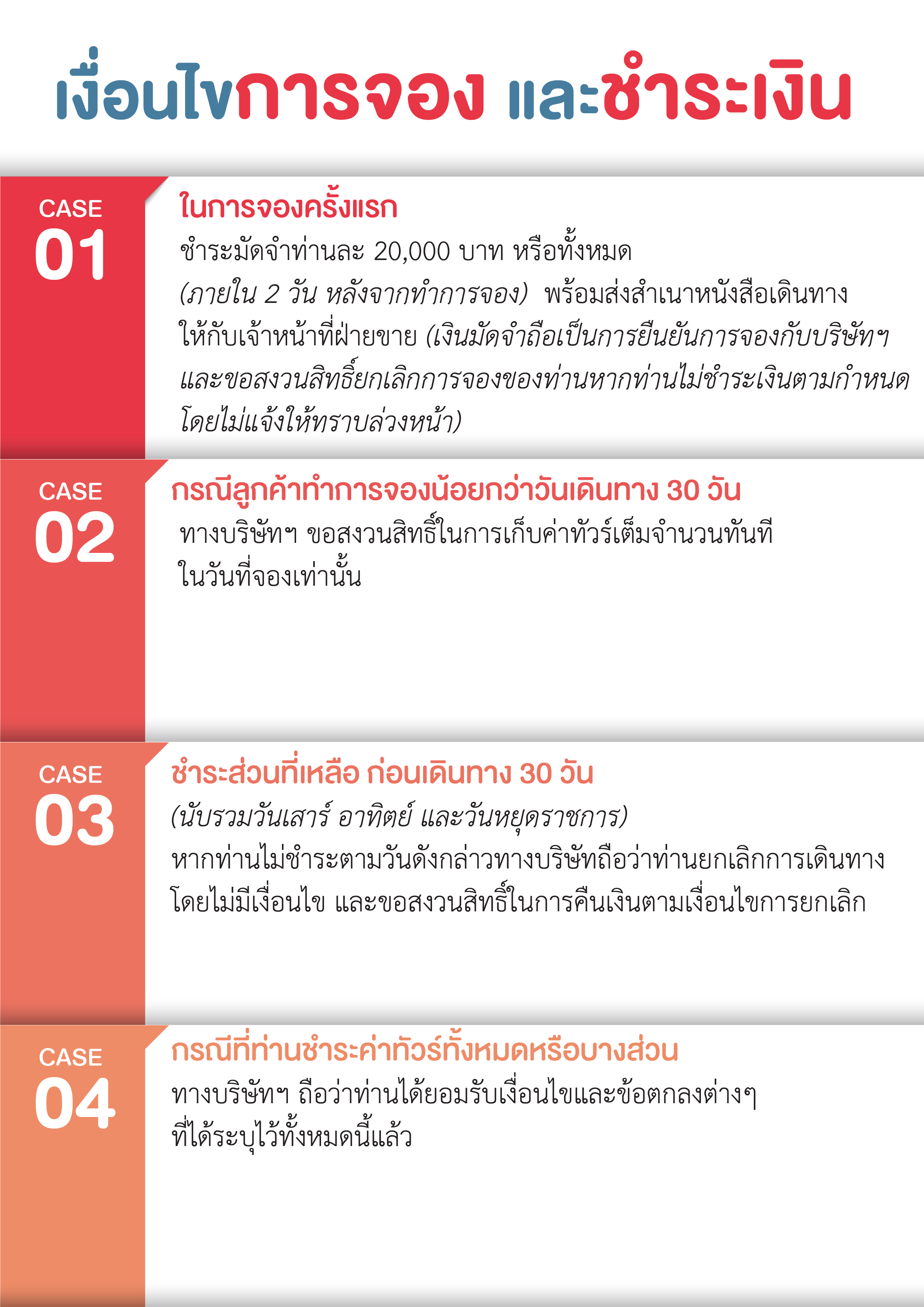 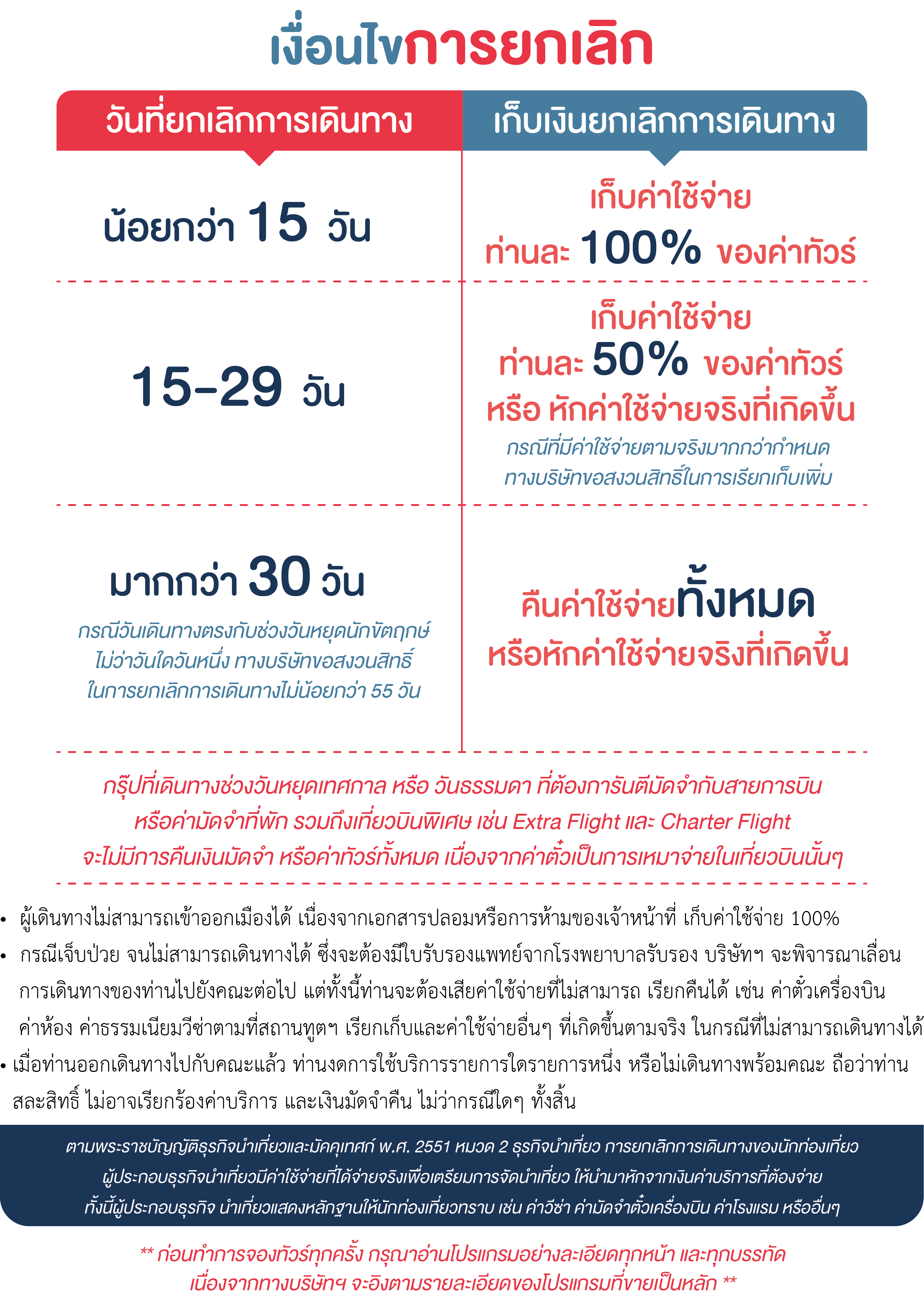 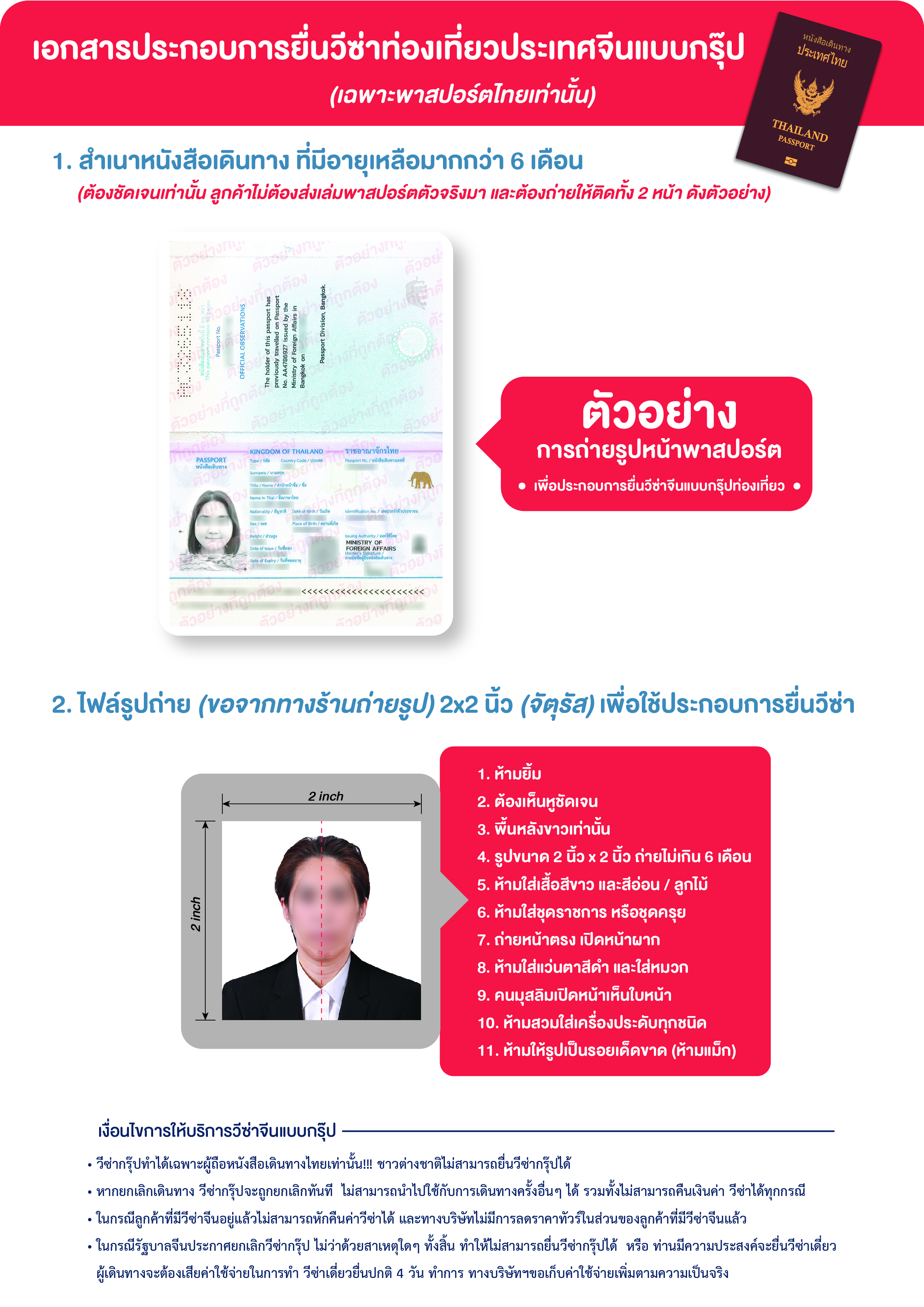 วันที่กำหนดการเช้าเที่ยงเย็นโรงแรม1กรุงเทพฯ (สนามบินสุวรรณภูมิ) – เซี่ยงไฮ้ (FM854: 11.50-17.20) X✈SHANGHAI HOLIDAY INN EXPRESS HOTEL หรือเทียบเท่าระดับ 4 ดาว2สวนสนุกเซี่ยงไฮ้ดิสนีย์แลนด์เต็มวัน (รวมค่าเข้า)XXSHANGHAI HOLIDAY INN EXPRESS HOTEL หรือเทียบเท่าระดับ 4 ดาว3ร้านหยก – หมู่บ้านโบราณอูเจิ้น + ล่องเรือ – ร้านบัวหิมะ – ถนนนานกิงSHANGHAI HOLIDAY INN EXPRESS HOTEL หรือเทียบเท่าระดับ 4 ดาว4หาดไว่ทาน – ขึ้นหอไข่มุก – สตาร์บัคที่ใหญ่ที่สุด – ร้านชา – The Street of 1000 red jarsSHANGHAI HOLIDAY INN EXPRESS HOTEL หรือเทียบเท่าระดับ 4 ดาว5ร้านผ้าไหม – วัดพระหยก – ตลาดเฉิงหวังเมี่ยว – เซี่ยงไฮ้ – กรุงเทพฯ (สนามบินสุวรรณภูมิ) (FM841:22.30-01.55+1 / MU547:21.50-01.05+1)กรุณาเตรียมค่าทิปหัวหน้าทัวร์,ไกด์และคนขับรถ จำนวน 1,500 บาท ตลอดการเดินทางกรุณาเตรียมค่าทิปหัวหน้าทัวร์,ไกด์และคนขับรถ จำนวน 1,500 บาท ตลอดการเดินทางกรุณาเตรียมค่าทิปหัวหน้าทัวร์,ไกด์และคนขับรถ จำนวน 1,500 บาท ตลอดการเดินทางกรุณาเตรียมค่าทิปหัวหน้าทัวร์,ไกด์และคนขับรถ จำนวน 1,500 บาท ตลอดการเดินทางกรุณาเตรียมค่าทิปหัวหน้าทัวร์,ไกด์และคนขับรถ จำนวน 1,500 บาท ตลอดการเดินทางกรุณาเตรียมค่าทิปหัวหน้าทัวร์,ไกด์และคนขับรถ จำนวน 1,500 บาท ตลอดการเดินทางอัตราค่าบริการ (ราคาต่อท่าน)วันเดินทางราคาทัวร์ผู้ใหญ่พักห้องละ 2-3 ท่าน  (15 ท่านออกเดินทาง)พักเดี่ยวจ่ายเพิ่มราคาไม่รวมตั๋ว11 – 15 เมษายน 6735,999 บาท5,500 บาท26,999 บาท13 – 17 เมษายน 6735,999 บาท5,500 บาท26,999 บาท